PREDICTING MORTALITY IN CHILDREN WITH PEDIATRIC ACUTE RESPIRATORY DISTRESS SYNDROME: A PEDIATRIC ACUTE RESPIRATORY DISTRESS SYNDROME INCIDENCE AND EPIDEMIOLOGY (PARDIE) STUDYData Supplement and AppendicesSUPPLEMENTARY METHODSDerivation Cohort (PARDIE V1 Cohort)	PARDIE consisted of 708 subjects from 145 PICUs in 27 countries (1), with each site deciding a priori whether to participate in the planned ancillary studies.  The V1 study included additional data collection over the first 3 days of PARDS in 624 subjects from 100 centers.  Sites received approval from their local institutional review boards (IRBs), or relied on the Children’s Hospital of Los Angeles IRB.  At each site, subjects were prospectively screened for eligibility over 5 days during 10 non-consecutive weeks between May 2016 and June 2017.  Patients were eligible if they met PALICC PARDS criteria: hypoxemia ≤ 7 days after a known insult, new infiltrate on radiograph, and PaO2/FIO2 ≤ 300 for subjects on non-invasive support (full-face oronasal mask with continuous positive airway pressure ≥ 5 cmH2O), or OI ≥ 4 for subjects on invasive support.  Non-invasive equivalents (SpO2/FIO2 and OSI) were allowed for subjects without PaO2.  As PARDIE only recruited new cases of PARDS, eligibility criteria had to be met ≤ 24 hours of enrollment.  Subjects were excluded if they were perioperative from a cardiac intervention, had active perinatal lung disease, had undergone cardiopulmonary bypass within 7 days, or had met PARDS criteria > 24 hours from screening (established PARDS).  Data collection was performed for the first 3 days after PARDS diagnosis, including demographics, oxygenation, severity of illness measured using the Pediatric Index of Mortality (PIM) 3 and Pediatric Risk of Mortality (PRISM) IV scores, and co-morbidities.  Subjects were followed for mortality and duration of ventilation until hospital discharge up to 90 days.  Additional data collected for V1 included daily (calendar day) organ failure (Pediatric Logistic Organ Dysfunction [PELOD] 2 score), daily vasopressor requirement, daily fluid balance, and use of ancillary therapies over the first 3 days after PARDS diagnosis.  External Validation Cohort	We a priori sought to externally validate the predictive model using existing published PARDS datasets (2-7).  After model development, we queried investigators to identify if any dataset contained all requisite variables.  Only one dataset, from the Children’s Hospital of Philadelphia (CHOP), contained all of the elements identified in the derivation model.  Thus, external validation was assessed in an ongoing prospective cohort of intubated children meeting Berlin criteria for ARDS from CHOP between July 2011 and June 2018.  Details of this cohort have been published before (7-10).  As CHOP was a participating center in PARDIE, 18 overlapping subjects were excluded from this validation cohort.    Definitions and Outcomes	The primary outcome was PICU mortality.  Secondary outcomes include duration of invasive and non-invasive ventilation in survivors and ventilator-free days (VFDs) at 28 days.  VFDs were calculated by subtracting ventilator days from 28, and assigning all 28-day non-survivors and those still ventilated by day 28 to 0 VFDs.  Day 0 was date of PARDS onset.  For invasive ventilation, if a subject was re-intubated < 28 days, they were not credited for interval extubation, and VFDs were calculated from date of last extubation. Oxygenation was measured using PaO2/FIO2 and SpO2/FIO2 in all subjects, and OI (mean airway pressure [mPaw] x FIO2 x 100)/ PaO2) and OSI (mPaw x FIO2 x 100)/ SpO2) in intubated subjects, ensuring SpO2 ≤ 97%, as previously described (6, 11).  For all analyses, non-invasive measures (SpO2/FIO2 and OSI) were converted to their invasive equivalents (PaO2/FIO2 and OI) using published equations (11).  Vasopressor-inotrope score was: dopamine (µg/kg/min) x 1 + dobutamine (µg/kg/min) x 1 + epinephrine (µg/kg/min) x 100 + norepinephrine (µg/kg/min) x 100 + milrinone (µg/kg/min) x 10 (12).  The designation “immunocompromised” required presence of an oncologic diagnosis, congenital or acquired immunodeficiency, stem cell or solid organ transplant, or a rheumatologic or inflammatory condition receiving immunosuppression (8, 9).  Countries were grouped by geographical region and economic status using 2016 World Bank classifications (13).  A single cause of death was assigned by site investigators: hypoxemia, refractory shock, multisystem organ failure (MSOF), brain death, other primarily neurologic cause, or other.Development of a Model for Mortality Prediction	Our primary aim was to construct a parsimonious model of clinical variables on day of PARDS onset (day 0) associated with PICU mortality for use in risk prediction.  We did this in two steps: penalized logistic regression followed by further variable reduction using the Bayesian information criterion (BIC).  Variables with univariate association with mortality (p ≤ 0.1) were selected as candidate predictors of mortality.  Among strongly correlated variables (r > 0.5) only the variable most highly correlated with mortality was tested.  Co-linearity existed between severity of illness scores (PIM3 and PRISM IV) and the organ failure score (PELOD2).  We chose to only test PELOD2 (including the respiratory component) as a candidate predictor, as PIM3 and PRISM IV are only validated at PICU admission.  Additionally, we separately tested the non-respiratory components of the PELOD2 score (neurologic, cardiovascular, renal, and hematologic failure) alone and in combinations to assess whether modeling the individual components yielded a better model than modeling the composite PELOD2.  As we have previously shown that oxygenation measured 6 hours after PARDS onset better discriminated outcome in PARDIE (1) as well as in other cohorts (10), relative to oxygenation at PARDS onset, we tested PaO2/FIO2 (all subjects) and OI (intubated subjects) at 6 hours, in addition to values at PARDS onset.  We used the closest available value to 6 hours after PARDS onset (± 3 hours), carrying forward the value from PARDS onset if no later value was available. We started with a model including all candidate predictors.  Then, we used penalized regression to identify a reduced set of variables associated with PICU mortality (14-16).  Once this reduced model was identified, we assessed for further simplification using BIC.  We chose to minimize BIC (lower BIC indicates better fit with a penalty for extra variables) rather than Akaike information criterion since BIC more strongly penalizes additional terms (17).  We used mixed effects logistic regression with PICU mortality as the outcome and center as a random effect.  We iteratively removed variables, and compared models using BIC (18).  This was continued until BIC was minimized, resulting in the final model.  This approach balanced parsimony with predictive accuracy.  All tested variables had low missingness (< 5%), and we assumed missing completely at random, with only utilization of complete cases.     Internal validation was evaluated by 10-fold cross-validation and assessment of model performance in pre-specified subgroups (geo-economic status, gross national income, region, admission volume, unilateral or bilateral infiltrates at PARDS diagnosis, mixed versus non-cardiac PICUs, and availability of extracorporeal support) representing a range of clinical settings in which the model could be used.  Calibration and fit were assessed using the calibration belt (19), which tests the relationship between predicted and observed values by fitting a polynomial curve (with 80% and 95% CI) using an iterative process to test different degrees of the polynomial.  This method overcomes some of the limitations of the Hosmer-Lemeshow test – arbitrary number of bins, lack of information regarding where predictions are over- or underestimated, and no estimate of uncertainty.  The calibration belt remains sensitive to sample size, similar to Hosmer-Lemeshow.  Discrimination for PICU mortality was assessed by calculating area under the receiver operating characteristic (AUROC) curve.Three subgroup models were built.  First, as subjects dying of a neurologic cause may have different predictors of mortality and response to treatment than those dying of shock, MSOF, or hypoxemia (20), we repeated the analysis excluding those who died primarily due to a neurologic cause (including brain death).  Second, we repeated the analysis in the subset of patients who were invasively ventilated within 6 hours of PARDS diagnosis.  Third, we repeated the analysis in invasively ventilated subjects excluding those who died from a neurologic cause.  External Validation of the Model	We tested the models in the PARDS cohort from CHOP, excluding 18 subjects co-enrolled in PARDIE.  Since all CHOP subjects were intubated, we only assessed models developed for invasively ventilated subjects.  As this was a single center cohort, we performed logistic regression, rather than mixed effects.  Calibration, fit, and discrimination were reported as before.  Since the model was derived from a multicenter, multinational cohort, we reasoned that if calibration was poor, the model would be revised in this cohort by re-estimation of the coefficients and intercept (21).Development of a Model for Identifying Predictors of Ventilator Duration	As mortality in PARDS is low, composites such as VFDs are often used as outcome measures (22).  Thus, in order to confirm the significance of the variables chosen for the mortality model as clinically relevant, we separately constructed models to identify predictors of total (invasive and non-invasive) and invasive ventilator duration in survivors as this is the second component of VFDs, alongside mortality.  We modeled ventilator duration in survivors as a time to event analyses using Cox regression with clustering by site.  Observations were censored at 28 days, as this corresponds to how VFDs are most commonly censored.  Models were constructed in a similar fashion as those for mortality: variables with univariate association with ventilator duration (p ≤ 0.1) were selected as candidate predictors and entered into a Cox model, which was subsequently optimized by assessing BIC after iteratively removing individual predictors.  This process was continued until BIC was minimized, resulting in the final model.  Assessment of the Mortality Model to Stratify Ventilator-Free Days	We assessed whether the four models developed for PICU mortality were calibrated for VFDs at 28 days.  Subjects were split into quartiles of predicted mortality for each of the four mortality models.  For each quartile, VFDs were modeled as a competing risk, treating discontinuation of invasive and non-invasive ventilation (for the entire cohort) or discontinuation of invasive ventilation (for the invasively ventilated cohort) as the primary outcome, and death treated as a competing event.  Outcomes were censored after 28 days, making this outcome equivalent to VFDs at 28 days (22). Supplementary Table 1:  Full description of the PARDIE V1 cohort stratified by mortalitya Invasive measures of oxygenation (PaO2/FIO2 and oxygenation index) include values derived from non-invasive (SpO2-based) analogies (SpO2/FIO2 and oxygenation saturation index), which have been converted to PaO2/FIO2 and oxygenation index using published equations.b By 6 hours, the number of intubated subjects with PARDS has increased as subjects on non-invasive support escalate to invasive.Supplementary Table 2:  Internal validation in subgroups of PARDIESupplementary Table 3:  Models for predicting PICU mortality in specified subgroupsIncrease in Bayesian information criterion (BIC) lists the absolute amount the BIC increases if that particular variable is removed from the model.Supplementary Table 4:  Comparison of the PARDIE V1 (derivation) and CHOP (validation) PARDS cohorts.Supplementary Table 5:  Revised predictive model for PICU mortality in the intubated CHOP cohort after calibration.Bold lettering indicates ≥ 20% change in coefficient relative to original model (from Supplementary Table 3).Supplementary Table 6:  PARDIE V1 survivors stratified by length of invasive and non-invasive ventilation (NIV)Supplementary Table 7:  Final models for identifying predictors of discontinuation of ventilation in survivors.  a Probability of discontinuing invasive and non-invasive ventilation (for all survivors), and probability of discontinuing invasive ventilation (i.e., extubation in intubated survivors), were modeled as time to event analyses using Cox regression with shared frailty for clustering by site, censoring after 28 days.  Hazard ratios < 1 imply a variable associated with lower probability of discontinuing ventilation (i.e., prolonging ventilation).     Supplementary Figure 1:  Calibration belts for the models predicting PICU mortality in the CHOP validation cohort.  Note that all subjects in the CHOP cohort were intubated.  The calibration belt examines the relationship between estimated probabilities and observed mortality rates, with associated 80% (light gray) and 95% (dark gray) confidence intervals.  Perfect calibration lies along the center (dashed) line.  The calibration belt is paired to a statistic that tested deviation from the center line, similar to the Hosmer-Lemeshow test.  Application of the original models for intubated subjects (A and B: including and excluding neurologic deaths) demonstrate poor calibration (both p < 0.001).  In the entire intubated CHOP cohort (A), the model overestimates mortality at predicted mortality > 0.70.  In the cohort excluding neurologic deaths (B), the model overestimates mortality at predicted mortalities > 0.10.  After revision, the model for the entire intubated CHOP cohort (C) still shows evidence of poor fit (p = 0.042).  After revision, the model for the intubated CHOP cohort excluding neurologic deaths (D) demonstrates perfect calibration (p = 1).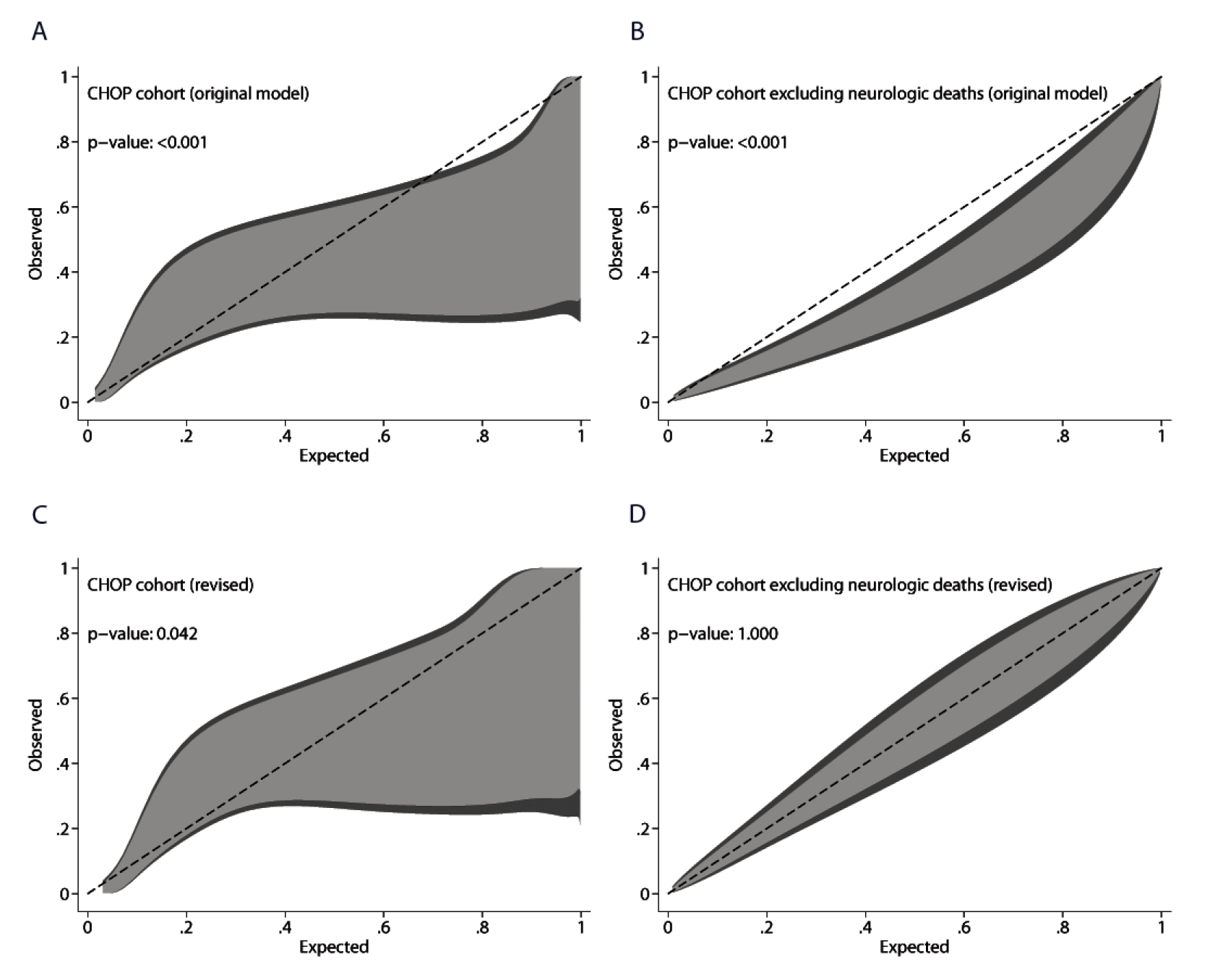 Supplementary Figure 2:  Utility of mortality prediction models for stratification of ventilator-free days (VFDs) at 28 days, modeled as the probability of discontinuing ventilation with death as a competing risk, in the derivation cohort.  As VFDs are commonly used as a primary outcome in PARDS, we assessed whether the four models developed for PICU mortality appropriately stratified VFDs.  For the models developed in the whole V1 cohort (A) and the V1 cohort excluding neurologic deaths (B), we assessed the relationship between quartiles of predicted mortality (quartile 1 lowest, quartile 4 highest predicted mortality) and probability of discontinuing invasive (IMV) and non-invasive ventilation (NIV), as not all subjects were invasively ventilated.  For the models restricted to intubated PARDS (C) and intubated PARDS excluding neurologic deaths (D), we assessed the relationship between quartiles of predicted mortality and probability of extubation from invasive ventilation.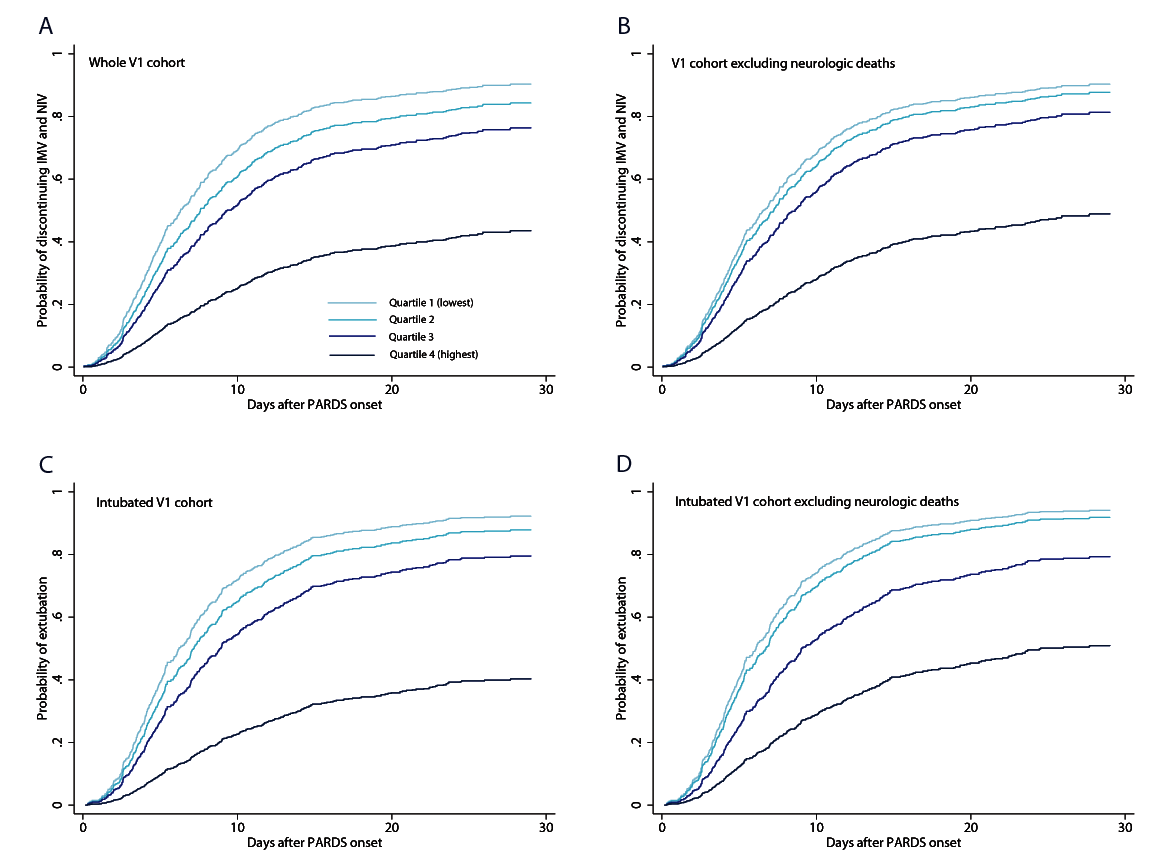 Supplementary Figure 3:  Utility of mortality prediction models for stratification of ventilator-free days (VFDs) at 28 days, modeled as the probability of discontinuing ventilation with death as a competing risk, in the CHOP validation cohort.  We applied the original model for the entire cohort (A) and original model excluding neurologic deaths (B), and assessed the relationship between quartiles of predicted mortality (quartile 1 lowest, quartile 4 highest predicted mortality) and probability of extubation, as all subjects were invasively ventilated.  We also assessed the relationship between quartiles of predicted mortality and probability of extubation in the revised models including (C) and excluding (D) neurologic deaths.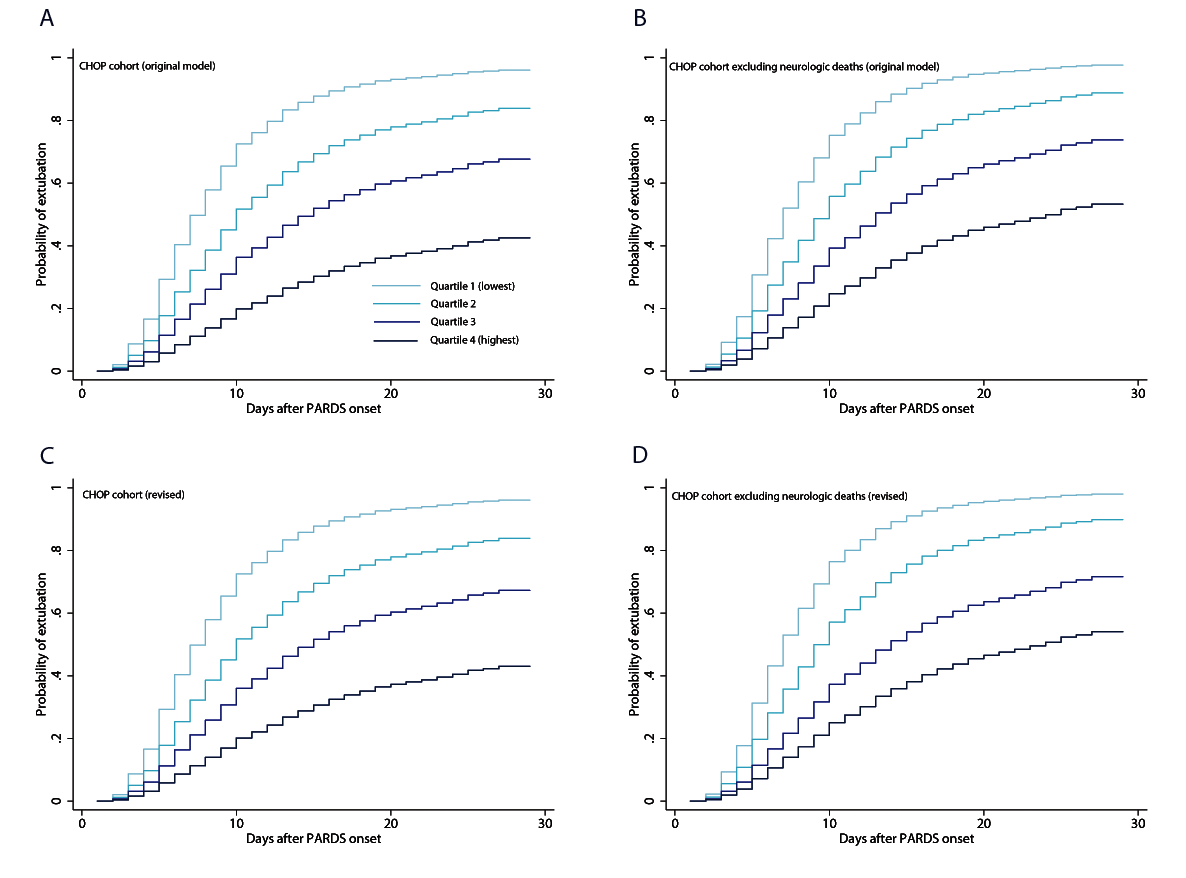 Appendix 1:  TRIPOD checklist: prediction model development and validationAppendix 2: List of V1 sitesAppendix 3: V1 mortality Prediction Tool from derivation cohort.To calculate predicted probability of mortality:1) calculate linear predictor (lp) = -2.91 + 0.189*(total PELOD day 0) + 1.961*(1 if immunocompromised, 0 if not) + 0.014*(VIS day 0) + 0.005*(fluid balance day 0) – 0.005*( PaO2/FIO2 at 6 hours)2) generate individual probability of death = elp/(1 + elp)REFERENCES1.	Khemani RG, Smith L, Lopez-Fernandez YM, Kwok J, Morzov R, Klein MJ, et al. Paediatric acute respiratory distress syndrome incidence and epidemiology (PARDIE): an international, observational study. The Lancet Respiratory medicine. 2019;7(2):115-28.2.	Lopez-Fernandez Y, Azagra AM, de la Oliva P, Modesto V, Sanchez JI, Parrilla J, et al. Pediatric Acute Lung Injury Epidemiology and Natural History study: Incidence and outcome of the acute respiratory distress syndrome in children. Crit Care Med. 2012;40(12):3238-45.3.	Spicer AC, Calfee CS, Zinter MS, Khemani RG, Lo VP, Alkhouli MF, et al. A Simple and Robust Bedside Model for Mortality Risk in Pediatric Patients With Acute Respiratory Distress Syndrome. Pediatr Crit Care Med. 2016;17(10):907-16.4.	Flori HR, Glidden DV, Rutherford GW, Matthay MA. Pediatric acute lung injury: prospective evaluation of risk factors associated with mortality. Am J Respir Crit Care Med. 2005;171(9):995-1001.5.	Valentine SL, Sapru A, Higgerson RA, Spinella PC, Flori HR, Graham DA, et al. Fluid balance in critically ill children with acute lung injury. Crit Care Med. 2012;40(10):2883-9.6.	Parvathaneni K, Belani S, Leung D, Newth CJ, Khemani RG. Evaluating the Performance of the Pediatric Acute Lung Injury Consensus Conference Definition of Acute Respiratory Distress Syndrome. Pediatr Crit Care Med. 2017;18(1):17-25.7.	Yehya N, Thomas NJ. Disassociating Lung Mechanics and Oxygenation in Pediatric Acute Respiratory Distress Syndrome. Crit Care Med. 2017;45(7):1232-9.8.	Yehya N, Servaes S, Thomas NJ. Characterizing degree of lung injury in pediatric acute respiratory distress syndrome. Crit Care Med. 2015;43(5):937-46.9.	Yehya N, Keim G, Thomas NJ. Subtypes of pediatric acute respiratory distress syndrome have different predictors of mortality. Intensive Care Med. 2018;44(8):1230-9.10.	Yehya N, Thomas NJ, Khemani RG. Risk Stratification Using Oxygenation in the First 24 Hours of Pediatric Acute Respiratory Distress Syndrome. Crit Care Med. 2018;46(4):619-24.11.	Khemani RG, Thomas NJ, Venkatachalam V, Scimeme JP, Berutti T, Schneider JB, et al. Comparison of SpO2 to PaO2 based markers of lung disease severity for children with acute lung injury. Crit Care Med. 2012;40(4):1309-16.12.	Gaies MG, Gurney JG, Yen AH, Napoli ML, Gajarski RJ, Ohye RG, et al. Vasoactive-inotropic score as a predictor of morbidity and mortality in infants after cardiopulmonary bypass. Pediatr Crit Care Med. 2010;11(2):234-8.13.	Laffey JG, Madotto F, Bellani G, Pham T, Fan E, Brochard L, et al. Geo-economic variations in epidemiology, patterns of care, and outcomes in patients with acute respiratory distress syndrome: insights from the LUNG SAFE prospective cohort study. The Lancet Respiratory medicine. 2017;5(8):627-38.14.	Lederer DJ, Bell SC, Branson RD, Chalmers JD, Marshall R, Maslove DM, et al. Control of Confounding and Reporting of Results in Causal Inference Studies. Guidance for Authors from Editors of Respiratory, Sleep, and Critical Care Journals. Ann Am Thorac Soc. 2019;16(1):22-8.15.	Ambler G, Brady AR, Royston P. Simplifying a prognostic model: a simulation study based on clinical data. Statistics in medicine. 2002;21(24):3803-22.16.	Pavlou M, Ambler G, Seaman SR, Guttmann O, Elliott P, King M, et al. How to develop a more accurate risk prediction model when there are few events. BMJ. 2015;351:h3868.17.	Vrieze SI. Model selection and psychological theory: a discussion of the differences between the Akaike information criterion (AIC) and the Bayesian information criterion (BIC). Psychol Methods. 2012;17(2):228-43.18.	Kerlin MP, Epstein A, Kahn JM, Iwashyna TJ, Asch DA, Harhay MO, et al. Physician-Level Variation in Outcomes of Mechanically Ventilated Patients. Ann Am Thorac Soc. 2018;15(3):371-9.19.	Nattino G, Finazzi S, Bertolini G. A new calibration test and a reappraisal of the calibration belt for the assessment of prediction models based on dichotomous outcomes. Statistics in medicine. 2014;33(14):2390-407.20.	Dowell JC, Parvathaneni K, Thomas NJ, Khemani RG, Yehya N. Epidemiology of Cause of Death in Pediatric Acute Respiratory Distress Syndrome. Crit Care Med. 2018;46(11):1811-9.21.	Janssen KJ, Moons KG, Kalkman CJ, Grobbee DE, Vergouwe Y. Updating methods improved the performance of a clinical prediction model in new patients. J Clin Epidemiol. 2008;61(1):76-86.22.	Yehya N, Harhay MO, Curley MAQ, Schoenfeld DA, Reeder RW. Re-appraisal of Ventilator-free Days in Critical Care Research. Am J Respir Crit Care Med. 2019.VariableWhole cohort(n = 624)Survivors(n = 516)Non-survivors(n = 108)p valueDemographicsAge (years) (n = 619) Female/male (%) (n = 623) Non-white race (%) (n = 619)Hispanic ethnicity (%) (n = 621)6.1 ± 6.4247/376 (40/60)243 (39)139 (22)6.0 ± 6.3205/310 (40/60)193 (38)104 (20)6.5 ± 6.642/66 (39/61)50 (46)35 (32)0.5130.9140.1050.008Admission source (%) (n = 623) Emergency departmentInpatient floorOther286 (46)219 (35)118 (19)245 (48)168 (33)102 (20)41 (38)51 (48)16 (15)0.018Outside hospital transfer (%) (n = 623)168 (27)143 (28)25 (23)0.343Severity of illness PIM3 (admission)PIM3 predicted mortality (%)PRISM IV (admission)(n = 622)PRISM IV predicted mortality (%)PELOD2 (PARDS onset)(n = 621)-3.6 ± 2.19 ± 19.0 ± 8.311 ± 15.4 ± 3.3-3.9 ± 1.76 ± 17.7 ± 7.18 ± 14.9 ± 2.8-2.1 ± 2.723 ± 315.0 ± 10.526 ± 37.9 ± 4.3< 0.001< 0.001< 0.001< 0.001< 0.001Non-pulmonary organ failures per PELOD sub-scores (n = 621)NeurologicCardiovascularRenalHematologic149 (24)392 (63)159 (26)152 (24)109 (21)316 (61)120 (23)106 (21)40 (38)76 (71)39 (36)46 (43)0.0010.0780.007< 0.001Vasoactive support day 0 (n = 619)Need for vasopressors/inotropesVasopressor-inotrope score227 (37)11.6 ± 29.6155 (30)7.4 ± 21.472 (67)32.1 ± 48.9< 0.001< 0.001Fluid balance day 0 (mL/kg) (n = 609)All-cause fluid balanceFluid balance minus transfusions26.6 ± 43.422.7 ± 41.223.7 ± 39.321.2 ± 3941.2 ± 57.130.3 ± 49.8< 0.0010.040Blood products transfused (mL/kg)3.9 ± 11.92.5 ± 7.510.8 ± 22.4< 0.001Pre-existing co-morbidities (%) NoneHome ventilationChronic lung diseasePrematurityPulmonary hypertensionCongenital heart diseaseNeuromuscular diseaseOncologicImmunocompromised233 (37)25 (4)180 (29)111 (18)24 (4)71 (11)112 (18)51 (8)82 (13)208 (40)23 (4)150 (29)99 (19)22 (4)64 (12)95 (18)25 (5)42 (8)25 (23)2 (2)30 (28)12 (11)2 (2)7 (7)17 (16)26 (24)40 (37)0.0010.2850.8170.0520.4060.0950.582< 0.001< 0.001PARDS characteristics Diagnosed while on NIV (%)PICU days pre-PARDS Unilateral infiltrates (%)139 (22)2.4 ± 8.8159 (25)117 (23)2.1 ± 8.5142 (28)22 (20)3.5 ± 10.017 (16)0.7030.1490.011PARDS etiology (%) PneumoniaNon-pulmonary sepsisOther392 (63)121 (19)111 (18)341 (66)86 (17)89 (17)51 (47)35 (32)22 (20)< 0.001PaO2/FIO2 PARDS diagnosisa6 hours142 ± 83177 ± 108148 ± 84185 ± 109115 ± 69138 ± 91< 0.001< 0.001OI in intubated subjects PARDS diagnosis (n = 485)a6 hours (n = 531)a, b14.1 ± 11.112.5 ± 11.212.8 ± 9.810.7 ± 8.820.5 ± 13.920.5 ± 16.5< 0.001< 0.001PALICC categories (%)Non-invasiveMildModerateSevere139 (22)200 (32)133 (21)152 (24)117 (23)175 (34)121 (23)103 (20)22 (20)25 (23)12 (11)49 (45)< 0.001PICU beds (%)< 1515 to 30> 30148 (24)239 (38)237 (38)120 (23)193 (38)203 (39)28 (26)46 (43)34 (32)0.302Annual PICU admissions (%) (n = 615) < 500 per year500 to 1000 per year> 1000 per year99 (16)118 (19)398 (65)79 (15)90 (18)341 (67)20 (19)28 (27)57 (54)0.039Other hospital factors (%) 24-hour attending (n = 600)Fellowship program 435 (73)547 (88)355 (72)455 (88)80 (74)92 (85)0.7230.421Geo-economic statusHigh income: North AmericaHigh income: EuropeHigh income: rest of worldMiddle income413 (66)91 (15)36 (6)84 (13)351 (68)77 (15)32 (6)56 (11)62 (57)14 (13)4 (4)28 (26)0.001SeasonWinterSpringSummerFall235 (38)174 (28)80 (13)135 (22)204 (40)143 (28)64 (12)105 (20)31 (29)31 (29)16 (15)30 (28)0.128Sub-groupsNAUROC (95% CI)Calibration belt p valueGeo-economic statusHigh income: North AmericaHigh income: EuropeHigh income: rest of worldMiddle income413 91 36 84 0.83 (0.77 to 0.89)0.94 (0.90 to 0.99)0.94 (0.84 to 1.00)0.83 (0.72 to 0.93)0.5320.31810.854Economic statusHigh incomeMiddle income540840.83 (0.78 to 0.88)0.83 (0.72 to 0.93)0.4430.854RegionNorth AmericaCentral and South AmericaEurope Rest of world4138291380.83 (0.77 to 0.89)0.86 (0.76 to 0.96)0.94 (0.90 to 0.99)0.80 (0.56 to 1.00)0.5320.5350.3180.134Initial chest radiograph infiltratesUnilateralBilateral1594650.80 (0.65 to 0.96)0.83 (0.78 to 0.88)0.3510.956Annual PICU admissions < 500 per year500 to 1000 per year> 1000 per year99 118 398 0.87 (0.78 to 0.96)0.81 (0.69 to 0.92)0.83 (0.76 to 0.89)0.3850.2710.563Unit typeMixed cardiac and non-cardiacNon-cardiac1864380.87 (0.81 to 0.94)0.81 (0.76 to 0.87)0.7020.985ECMO statusNon-ECMO centerECMO center1794450.86 (0.78 to 0.93)0.81 (0.75 to 0.87)0.4210.127VariableWhole cohort excluding neurologic deathsWhole cohort excluding neurologic deathsAll intubatedAll intubatedIntubated excluding neurologic deathsIntubated excluding neurologic deathsTotal n596596531531504504Non-survivors (%)80 (13)80 (13)94 (18)94 (18)67 (13)67 (13)Coefficient(95% CI)BIC increaseCoefficient (95% CI)BIC increaseCoefficient (95% CI)BIC increasePELOD2 day 00.154(0.07 to 0.24)130.210(0.13 to 0.29)320.144(0.05 to 0.24)2Vasopressor-inotrope score day 00.011(0 to 0.02)60.014(0.01 to 0.02)130.013(0 to 0.02)2Immuno-compromised2.225(1.59 to 2.86)402.000(1.36 to 2.64)302.385(1.59 to 3.18)34Middle income country1.101(0.42 to 1.79)9----Fluid balance (mL/kg) day 00.008(0 to 0.02)14----PaO2/FIO2 at 6 hours-0.005(-0.01 to 0)9----OI at 6 hours--0.050(0.03 to 0.07)190.063(0.04 to 0.09)16Constant-3.266(-4.17 to-2.36)--4.543(-5.32 to-3.77)--4.731(-5.77 to-3.69)-VariablePARDIE V1 (n = 624)CHOP (n = 640)DemographicsAge (years)Non-white race (%) Hispanic ethnicity (%)6.1 ± 6.4243 (39)139 (22)6.9 ± 5.8356 (57)76 (12)Severity of illness at PARDS onsetPIM3 PRISM IVPELOD2-3.6 ± 2.19 ± 8.35.4 ± 3.3-2.8 ± 1.913 ± 10.25.7 ± 4.1Geo-economic status (%)High income: North AmericaHigh income: EuropeHigh income: rest of worldMiddle income413 (66)91 (15)36 (6)84 (13)640 (100)---Vasoactive support day 0Need for vasopressors/inotropesVasopressor-inotrope score227 (37)11.6 ± 29.6491 (77)22.1 ± 52.1Fluid balance (mL/kg) day 026.6 ± 43.439.9 ± 40Pre-existing co-morbidities (%) NoneHome ventilationPrematurityCongenital heart diseaseImmunocompromised233 (37)25 (4)111 (18)71 (11)82 (13)206 (32)077 (12)0128 (20)PARDS etiology (%) PneumoniaNon-pulmonary sepsisOther392 (63)121 (19)111 (18)319 (50)142 (22)179 (28)PARDS characteristics Diagnosed while on NIV (%)Unilateral infiltrates (%)139 (22)159 (25)00PaO2/FIO2 PARDS diagnosis6 hours142 ± 83177 ± 108161 ± 68199 ± 80OI in intubated subjects PARDS diagnosis 6 hours 14.1 ± 11.112.5 ± 11.215 ± 12.711.7 ± 9.7Cause of death (Total, %)HypoxemiaMSOFRefractory shockBrain deathOther neurologic (not brain death)Othern = 108 (17)14 (13)31 (29)16 (15)17 (16)11 (10)19 (18)n = 114 (18)22 (19)29 (25)14 (12)27 (24)22 (19)0All intubatedAll intubatedExcluding neurologic deathsExcluding neurologic deathsVariableCoefficient (95% CI)p valueCoefficient (95% CI)p valuePELOD2 day 00.153 (0.10 to 0.21)< 0.0010.067 (0 to 0.14)0.061Vasopressor-inotrope score day 0 (per 1-point increase)0.012 (0 to 0.02)0.0010.008 (0 to 0.01)0.005Immunocompromised1.239 (0.74 to 1.74)< 0.0012.760 (2.05 to 3.47)< 0.001OI at 6 hours0.033 (0.01 to 0.05)0.0020.061 (0.04 to 0.09)< 0.001Constant-3.673 (-4.22 to -3.13)< 0.001-4.857(-5.69 to -4.02)< 0.001VariableAll survivors(n = 506)Invasive and NIV < 7 days (n = 240)Invasive and NIV ≥ 7 days (n = 266)p valueDemographicsAge (years) Female/male (%)  Non-white race (%) Hispanic ethnicity (%) 6.1 ± 6.4202/303 (40/60)193 (38)101 (20)5.6 ± 6.087/153 (36/64)95 (40)41 (17)6.5 ± 6.7115/150 (43/57)98 (37)60 (23)0.1250.1220.5820.119Admission source (%) Emergency departmentInpatient floorOther244 (48)163 (32)98 (19)124 (52)75 (31)41 (17)120 (45)88 (33)57 (22)0.292Outside hospital transfer (%) 139 (28)58 (24)81 (31)0.112Severity of illness PIM3 (admission)PRISM IV (admission)PELOD2 (PARDS onset)-3.9 ± 1.77.7 ± 7.15.3 ± 3.2-4.0 ± 1.86.8 ± 6.74.8 ± 3.2-3.8 ± 1.68.5 ± 7.35.8 ± 3.10.1950.009< 0.001Non-pulmonary organ failures per PELOD sub-scores NeurologicCardiovascularRenalHematologic105 (21)309 (61)116 (23)104 (21)44 (18)131 (55)58 (24)47 (20)61 (23)178 (67)58 (22)57 (21)0.2280.0060.5270.660Vasoactive support day 0 Need for vasopressors/inotropesVasopressor-inotrope score148 (29)7.3 ± 21.557 (24)5.0 ± 14.291 (34)9.3 ± 26.20.0140.026Fluid balance day 0 (mL/kg) All-cause fluid balanceFluid balance minus transfusions23.8 ± 39.421.4 ± 38.925.2 ± 37.623.0 ± 37.622.6 ± 41.019.9 ± 40.00.4640.370Blood products transfused (mL/kg)2.4 ± 7.32.1 ± 6.32.7 ± 8.10.378Pre-existing co-morbidities (%) NoneHome ventilationChronic lung diseasePrematurityPulmonary hypertensionCongenital heart diseaseNeuromuscular diseaseOncologicImmunocompromised206 (41)21 (4)147 (29)97 (19)21 (4)62 (12)93 (18)23 (5)41 (8)113 (47)9 (4)63 (26)35 (15)6 (3)19 (8)39 (16)8 (3)15 (6)93 (35)12 (5)84 (32)62 (23)15 (6)43 (16)54 (20)15 (6)26 (10)0.0070.8240.2030.0130.1160.0060.2520.2860.191PARDS characteristics Diagnosed while on NIV (%)PICU days pre-PARDS Unilateral infiltrates (%)115 (23)2.1 ± 8.1141 (28)64 (27)0.8 ± 1.478 (33)51 (19)3.2 ± 11.063 (24)0.056< 0.0010.029PARDS etiology (%) PneumoniaNon-pulmonary sepsisOther334 (66)84 (17)88 (17)152 (63)42 (18)46 (19)182 (68)42 (16)42 (16)0.458PaO2/FIO2 PARDS diagnosis6 hours149 ± 84186 ± 109159 ± 84205 ± 110139 ± 84169 ± 1060.009< 0.001OI in intubated subjects PARDS diagnosis 6 hours 12.8 ± 9.810.7 ± 8.711.2 ± 8.58.5 ± 6.314.1 ± 10.712.5 ± 9.90.003< 0.001PALICC categories (%)Non-invasiveMildModerateSevere115 (23)173 (34)118 (23)100 (20)64 (27)92 (38)50 (21)34 (14)51 (19)81 (30)68 (26)66 (25)0.003PICU beds (%)< 1515 to 30> 30115 (23)188 (37)203 (40)63 (26)81 (34)96 (40)52 (20)107 (40)107 (40)0.143Annual PICU admissions (%)  < 500 per year500 to 1000 per year> 1000 per year73 (15)88 (18)339 (68)42 (18)37 (16)159 (67)31 (12)51 (19)180 (69)0.133Other hospital factors (%) 24-hour attending Fellowship program 347 (72)449 (89)151 (66)211 (88)196 (77)238 (89)0.0080.673Geo-economic statusHigh income: North AmericaHigh income: EuropeHigh income: rest of worldMiddle income349 (69)75 (15)32 (6)50 (10)159 (66)46 (19)20 (8)15 (6)190 (71)29 (11)12 (5)35 (13)0.002SeasonWinterSpringSummerFall198 (39)143 (28)64 (13)101 (20)93 (39)65 (27)30 (13)52 (22)105 (39)78 (29)34 (13)49 (18)0.823Probability of discontinuing invasive and non-invasive ventilation (all survivors; n = 506)Probability of discontinuing invasive and non-invasive ventilation (all survivors; n = 506)Probability of discontinuing invasive and non-invasive ventilation (all survivors; n = 506)Probability of extubation (intubated survivors; n = 437)Probability of extubation (intubated survivors; n = 437)Probability of extubation (intubated survivors; n = 437)Hazard ratioa (95% CI)p valueBIC increaseHazard ratioa (95% CI)p valueBIC increaseVasopressor-inotrope score day 00.99 (0.99 to 1.00)0.039230.99 (0.99 to 1.00)0.047641PICU days pre-PARDS 0.96 (0.94 to 0.98)< 0.001190.98 (0.95 to 1.00)0.0231Any co-morbidity0.70 (0.57 to 0.85)< 0.0017---PELOD 2 day 00.95 (0.92 to 0.98)0.0015---OI at 6 hours---0.98 (0.97 to 0.99)0.002247Hispanic ethnicity---1.25 (0.97 to 1.62)0.08534Age (years)---1.00 (0.98 to 1.02)0.83119PICU beds (%)< 1515 to 30> 30---Ref-0.55 (0.42 to 0.72)0.60 (0.46 to 0.79)< 0.001< 0.0017Section/TopicItemChecklist ItemPageTitle and abstractTitle and abstractTitle and abstractTitle and abstractTitle and abstractTitle1D;VIdentify the study as developing and/or validating a multivariable prediction model, the target population, and the outcome to be predicted.1Abstract2D;VProvide a summary of objectives, study design, setting, participants, sample size, predictors, outcome, statistical analysis, results, and conclusions.5IntroductionIntroductionIntroductionIntroductionIntroductionBackground and objectives3aD;VExplain the medical context (including whether diagnostic or prognostic) and rationale for developing or validating the multivariable prediction model, including references to existing models.7Background and objectives3bD;VSpecify the objectives, including whether the study describes the development or validation of the model or both.8MethodsMethodsMethodsMethodsMethodsSource of data4aD;VDescribe the study design or source of data (e.g., randomized trial, cohort, or registry data), separately for the development and validation data sets, if applicable.D-8; V-8Source of data4bD;VSpecify the key study dates, including start of accrual; end of accrual; and, if applicable, end of follow-up. D-8; V-8Participants5aD;VSpecify key elements of the study setting (e.g., primary care, secondary care, general population) including number and location of centres.D-8; V-8Participants5bD;VDescribe eligibility criteria for participants. D-8; V-8Participants5cD;VGive details of treatments received, if relevant. n/aOutcome6aD;VClearly define the outcome that is predicted by the prediction model, including how and when assessed. 9Outcome6bD;VReport any actions to blind assessment of the outcome to be predicted. n/aPredictors7aD;VClearly define all predictors used in developing or validating the multivariable prediction model, including how and when they were measured.D-9; V-10Predictors7bD;VReport any actions to blind assessment of predictors for the outcome and other predictors. n/aSample size8D;VExplain how the study size was arrived at.n/aMissing data9D;VDescribe how missing data were handled (e.g., complete-case analysis, single imputation, multiple imputation) with details of any imputation method. D-Supp; V-n/aStatistical analysis methods10aDDescribe how predictors were handled in the analyses. 9; SuppStatistical analysis methods10bDSpecify type of model, all model-building procedures (including any predictor selection), and method for internal validation.9; SuppStatistical analysis methods10cVFor validation, describe how the predictions were calculated. 10Statistical analysis methods10dD;VSpecify all measures used to assess model performance and, if relevant, to compare multiple models. 9Statistical analysis methods10eVDescribe any model updating (e.g., recalibration) arising from the validation, if done.10Risk groups11D;VProvide details on how risk groups were created, if done. 10Development vs. validation12VFor validation, identify any differences from the development data in setting, eligibility criteria, outcome, and predictors. 10ResultsResultsResultsResultsResultsParticipants13aD;VDescribe the flow of participants through the study, including the number of participants with and without the outcome and, if applicable, a summary of the follow-up time. A diagram may be helpful. 11Participants13bD;VDescribe the characteristics of the participants (basic demographics, clinical features, available predictors), including the number of participants with missing data for predictors and outcome. Table 1, Supp Table 1, 4Participants13cVFor validation, show a comparison with the development data of the distribution of important variables (demographics, predictors and outcome). Supp Table 4Model development 14aDSpecify the number of participants and outcome events in each analysis. Table 1; Supp Table 3Model development 14bDIf done, report the unadjusted association between each candidate predictor and outcome.Table 1Model specification15aDPresent the full prediction model to allow predictions for individuals (i.e., all regression coefficients, and model intercept or baseline survival at a given time point).Table 2; Supp Table 3Model specification15bDExplain how to the use the prediction model.11Model performance16D;VReport performance measures (with CIs) for the prediction model.D-11; Table 3-4; Supp Table 2; Fig 1 V-12; Table 4; Supp Fig 2-3Model-updating17VIf done, report the results from any model updating (i.e., model specification, model performance).13; Table 4; Supp Fig 2-3DiscussionDiscussionDiscussionDiscussionDiscussionLimitations18D;VDiscuss any limitations of the study (such as nonrepresentative sample, few events per predictor, missing data). 16Interpretation19aVFor validation, discuss the results with reference to performance in the development data, and any other validation data. 16-17Interpretation19bD;VGive an overall interpretation of the results, considering objectives, limitations, results from similar studies, and other relevant evidence. 17Implications20D;VDiscuss the potential clinical use of the model and implications for future research. 17Other informationOther informationOther informationOther informationOther informationSupplementary information21D;VProvide information about the availability of supplementary resources, such as study protocol, Web calculator, and data sets. Supp; AppndxFunding22D;VGive the source of funding and the role of the funders for the present study. 3ArgentinaArgentinaHospital de Alta Complejidad en RedKarina CinquegraniHospital de Ninos de la Santisima Trinidad de CordobaMaria Jose Montes, Patricia Capocasa,  Marcela FerreyraHospital De Ninos Ricardo GutierrezRossana PoteralaHospital de Ninos sor Maria LudovicaPablo Castellani, Martin Giampieri, Claudia PedrazaHospital de Pediatria J.P. GarrahanLuis Martin Landry, Maria AlthabeHospital de Trauma y Emergencias Dr. Federico AbeteYanina Vanesa FortiniHospital General de AgudosAnalia Fernandez, Antonio Avila VeraHospital Nacional Profesor Alejandro PosadasNilda Agueda Vidal, Deheza Rosemary, Gonzalo Turon, Cecilia MonjesHospital Pediatrico Juan Pablo IISegundo Fernando EspanolHospital Universitario AustralAlejandro Siaba Serrate, Thomas Iolster, Silvio TorresSanatorio de Ninos de RosarioFernando PazienciaAustraliaAustraliaPrincess Margaret Hospital for ChildrenSimon Erickson, Samantha Barr, Sara SheaRoyal Children's HospitalWarwick Butt, Carmel Delzoppo, Alyssa PintimallaBoliviaBoliviaHospital del Nino Manuel Ascencio VillaroelAlejandro Fabio Martinez Leon, Gustavo Alfredo Guzman RiveraCanadaCanadaCHU Sainte-JustinePhilippe Jouvet, Guillaume Emeriaud, Mariana Dumitrascu, Mary Ellen FrenchChileChileHospital Base de ValdiviaDaniel Caro IHospital El Carmen de MaipuPablo Cruces Romero, Tania MedinaHospital Luis Calvo MackennaCarlos AcunaHospital Padre HurtadoFranco Diaz, Maria Jose NunezChinaChinaChildren's Hospital of Fudan UnivYang ChenColombiaColombiaClinica Infantil de ColsubsidioRosalba Pardo CarreroHospital de San JosePablo Vasquez HoyosHospital General de MedellinYurika Paola Lopez AlarconHospital Infantil Los Angeles de PastoLiliana Mazzillo VegaHospital Militar CentralLedys Maria IzquierdoHospital Pablo Tobon Uribe (HPTU)Byron Enrique Piñeres OlaveFranceFranceCHU de NantesPierre BourgoinHopital d'enfants de Brabois - CHU de NancyMatthieu MariaLyon University Hospital - Hopital Femme Mere EnfantFlorent BaudinGreeceGreeceUniversity of Crete, University Hospital PICUGeorge Briassoulis, Stavroula IliaItalyItalyChildren's Hospital Bambino GesuMatteo Di NardoChildren's Hospital Vittore BuzziAnna CamporesiOspedale Pediatrico Bambino GesuFabrizio ChiusoloJapanJapanHiroshima UniversityNobuaki Shime, Shinichiro Ohshimo, Yoshiko Kida, Michihito KyoMalaysiaMalaysiaUniversiti Kebangsaan MalaysiaSwee Fong Tang, Chian Wern TaiUniversity Malaya Medical CenterLucy Chai See Lum (Lum LCS in PUBMED), Ismail ElghuwaelMexicoMexicoHospital Espanol De MexicoNestor Javier Jimenez RiveraHospital Infantil de Mexico Federico GomezAlberto E Jarillo QuijadaPeruPeruHospital de Emergencias PediatricasDaniel Vasquez Miranda, Grimaldo Ramirez CortezPortugalPortugalHospital Prof. Doutor Fernando Fonseca, EPECarlos Gil Escobar, Marta Sousa MonizHospital Santa Maria - Centro Hospitalar Lisboa NorteCristina CamiloSaudi ArabiaSaudi ArabiaKing Abdullah Specialist Children's Hospital, King Abdulaziz Medical CityTarek Hazwani, Nedaa Aldairi, Ahmed Al Amoudi, Ahmad AlahmadtiSpainSpainCruces University HospitalYolanda Lopez Fernandez, Juan Ramon Valle, Lidia Martinez, Javier Pilar OriveHospital Regional Universitario de MalagaJose Manuel Gonzalez Gomez, Antonio Morales MartinezHospital Universitari I Politecnic La Fe, Valencia SpainVicent Modesto I AlapontHospital Universitario de BurgosMaria Garcia GonzalezHospital Virgen de la SaludDavid Arjona Villanueva, Paula Garcia CasasSant Joan de Deu University HospitalMarti Pons OdenaUniversitario Central De AsturiasAlberto MedinaVirgen de la Arrixaca University HospitalSusana Reyes DominguezTurkeyTurkeyAkdeniz University School of MedicineOguz Dursun, Ebru Atike OngunIzmir Katip Celebi University Medical School and Tepecik Research and Training HospitalFulya Kamit Can, Ayse Berna AnilUnited KingdomUnited KingdomEvelina London Children's HospitalJon Lillie, Shane Tibby, Paul Wellman, Holly BelfieldGreat Ormond St. Children's HospitalJoe Brierley, Troy E. Dominguez, Eugenia Abaleke, Yael FeinsteinLeeds Children's Hospital, Leeds Teaching Hospital NHS TrustSantosh SundararajanNoah's Ark Children's Hospital for Wales, CardiffSiva OrugantiNottingham University HospitalsCatarina SilvestreOxford Radcliffe Hospitals NHS Foundation TrustJames WeitzRoyal Manchester Children's HospitalPeter-Marc Fortune, Gayathri Subramanian, Claire JenningsSt. Mary's HospitalDavid Inwald, Calandra FeatherThe Great North Children's Hospital, The Newcastle upon Tyne Hospitals NHS Foundation TrustRachel Agbeko, Angela Lawton-Woodhall, Karen McIntyreUniversity Hospital Southampton, NHS Foundation TrustKim Sykes, Jon Pappachan, Helen Gale, Christie Mellish, Jenni McCorkellUnited StatesUnited StatesAkron Children's HospitalRyan Nofziger, Samir Latifi, Heather AnthonyArkansas Children's HospitalRon Sanders, Glenda HefleyBaylor College of Medicine, Texas Children's HospitalManpreet Virk, Nancy JaimonChildren's Hospital and Medical Center, OmahaSidharth Mahapatra, Edward Truemper, Lucinda KustkaChildren's Hospital at DartmouthSholeen T. Nett, Marcy Singleton, J. Dean JarvisChildren's Hospital ColoradoAline B. Maddux, Peter M. Mourani, Kimberly Ralston, Yamila SierraChildren's Hospital Los AngelesRobinder Khemani, Christopher Newth, Anoopindar Bhalla, Jeni Kwok, Rica MorzovChildren's Hospital of PhiladelphiaNadir Yehya, Natalie Napolitano, Marie Murphy, Laurie Ronan, Ryan Morgan, Sherri Kubis, Elizabeth BrodenChildren's Hospital of WisconsinRainer Gedeit, Kathy Murkowski, Katherine Woods, Mary KaschChildren's Mercy Hospital and ClinicsYong Y Han, Jeremy T Affolter, Kelly S Tieves, Amber Hughes-SchalkCincinnati Children's Hospital Medical CenterRanjit S. Chima, Kelli Krallman, Erin Stoneman, Laura Benken, Toni YungerCohen Children's Medical Center of New YorkJames Schneider, Todd Sweberg, Aaron KesselConnecticut Children's Medical CenterChristopher Carroll, James SantanelliGolisano Children's Hospital at Strong-U of Rochester Med CtrKate G Ackerman, Melissa CullimoreIndiana Univ School of Medicine/ Riley Hospital for ChildrenCourtney Rowan, Melissa BalesInova Children's HospitalW. Keith Dockery, Shirin Jafari-Namin, Dana Barry, Keary Jane'tJohn R. Oishei Children's HospitalOmar Alibrahim, Nikhil Patankar, Haiping QiaoJoseph M Sanzari Children's Hosp at Hackensack Univ Med CtrShira GertzNicklaus Children's HospitalFernando Beltramo, Balagangadhar Totapally, Beatriz GovantesNorthwestern University, Ann & Robert H Lurie Children's Hospital of ChicagoBria Coates, Lawren Wellisch, Kiona Allen, Avani ShuklaPenn State Hershey Children's HospitalNeal J. Thomas, Debbie SpearRainbow Babies and Children's HospitalSteven L. SheinSaint Barnabas Medical CenterShira GertzStony Brook Children's HospitalMargaret M. Parker, Daniel SloniewskyThe Children's Hospital of OklahomaChristine Allen, Amy HarrellUCSF Benioff Children's Hospital OaklandNatalie CvijanovichUniversity of Arizona, Diamond Children's Medical CenterKatri Typpo, Connor Kelley, Caroline KingUniversity of California, Los AngelesAnil Sapru, Anna Ratiu, Neda AshtariUniversity of FloridaLindsay SikoraUniversity of Miami/ Holtz Children's HospitalAsumthia S. Jeyapalan, Alvaro Coronado-MunozUniversity of Michigan - C.S. Mott Children's HospitalHeidi Flori, Mary K. Dahmer, Chaandini JayachandranUniversity of Minnesota Masonic Children's HospJanet Hume, Dan NerheimUniversity of Virginia School of MedicineMichael Spaeder, Michelle Adu-DarkoUniversity of WA/ Seattle Children's HospitalLincoln Smith, Silvia Hartmann, Erin Sullivan, Courtney MerrittUniversity of Wisconsin-MadisonAwni Al-Subu, Andrea BlomWashington University in St. LouisJohn C. Lin, Philip SpinellaWeill Cornell Medical CollegeDeyin D. Hsing, Steve Pon, Jim Brian Estil, Richa GautamYale School of MedicineJohn S. Giuliano Jr, Joana TalaPARDS Mortality Prediction (Original)PARDS Mortality Prediction (Original)PARDS Mortality Prediction (Original)PARDS Mortality Prediction (Original)PARDS Mortality Prediction (Original)PARDS Mortality Prediction (Original)PARDS Mortality Prediction (Original)PARDS Mortality Prediction (Original)PELOD day 0Points by severity levelPoints by severity levelPoints by severity levelPoints by severity levelPoints by severity levelPoints by severity levelPoints by severity level0123456NeurologicGCSPupils≥ 11Both reactive5-103-4Both fixedCardiovascularLactate (mmol/L)MAP (mmHg)0 to < 1 mo1-11 mo12-23 mo24-59 mo60-143 mo≥ 144 mo< 5.0≥ 46≥ 55≥ 60≥ 62≥ 65≥ 675.0-10.931-4539-5444-5946-6149-6452-6617-3025-3831-4332-4436-4838-51≥ 11.0≤ 16≤ 24≤ 30≤ 31≤ 35≤ 37RenalCreatinine (µmol/L)0 to < 1 mo1-11 mo12-23 mo24-59 mo60-143 mo≥ 144 mo≤ 69≤ 22≤ 34≤ 50≤ 58≤ 92≥ 70≥ 23≥ 35≥ 51≥ 59≥ 93RespiratoryPaO2/FIO2PaCO2Invasive ventilation≥ 61≤ 58No59-94≤ 60≥ 95YesHematologicWBC (x 109/L)Platelets (x 109/L)> 2≥ 14277-141≤ 2≤ 76Total PELODsum of the 5 PELOD organ dysfunction groupssum of the 5 PELOD organ dysfunction groupssum of the 5 PELOD organ dysfunction groupssum of the 5 PELOD organ dysfunction groupssum of the 5 PELOD organ dysfunction groupssum of the 5 PELOD organ dysfunction groupsTotal PELODImmunocompromised:oncologic diagnosis, congenital or acquired immunodeficiency, stem cell or solid organ transplant, or presence of a rheumatologic or inflammatory condition receiving immunosuppressiononcologic diagnosis, congenital or acquired immunodeficiency, stem cell or solid organ transplant, or presence of a rheumatologic or inflammatory condition receiving immunosuppressiononcologic diagnosis, congenital or acquired immunodeficiency, stem cell or solid organ transplant, or presence of a rheumatologic or inflammatory condition receiving immunosuppressiononcologic diagnosis, congenital or acquired immunodeficiency, stem cell or solid organ transplant, or presence of a rheumatologic or inflammatory condition receiving immunosuppressiononcologic diagnosis, congenital or acquired immunodeficiency, stem cell or solid organ transplant, or presence of a rheumatologic or inflammatory condition receiving immunosuppressiononcologic diagnosis, congenital or acquired immunodeficiency, stem cell or solid organ transplant, or presence of a rheumatologic or inflammatory condition receiving immunosuppressionyes = 1no = 0Vasopressor-inotrope score (VIS) day 0dopamine (µg/kg/min) x 1 + dobutamine (µg/kg/min) x 1 + epinephrine (µg/kg/min) x 100 + norepinephrine (µg/kg/min) x 100 + milrinone (µg/kg/min) x 10; on calendar day of PARDS diagnosisdopamine (µg/kg/min) x 1 + dobutamine (µg/kg/min) x 1 + epinephrine (µg/kg/min) x 100 + norepinephrine (µg/kg/min) x 100 + milrinone (µg/kg/min) x 10; on calendar day of PARDS diagnosisdopamine (µg/kg/min) x 1 + dobutamine (µg/kg/min) x 1 + epinephrine (µg/kg/min) x 100 + norepinephrine (µg/kg/min) x 100 + milrinone (µg/kg/min) x 10; on calendar day of PARDS diagnosisdopamine (µg/kg/min) x 1 + dobutamine (µg/kg/min) x 1 + epinephrine (µg/kg/min) x 100 + norepinephrine (µg/kg/min) x 100 + milrinone (µg/kg/min) x 10; on calendar day of PARDS diagnosisdopamine (µg/kg/min) x 1 + dobutamine (µg/kg/min) x 1 + epinephrine (µg/kg/min) x 100 + norepinephrine (µg/kg/min) x 100 + milrinone (µg/kg/min) x 10; on calendar day of PARDS diagnosisdopamine (µg/kg/min) x 1 + dobutamine (µg/kg/min) x 1 + epinephrine (µg/kg/min) x 100 + norepinephrine (µg/kg/min) x 100 + milrinone (µg/kg/min) x 10; on calendar day of PARDS diagnosisTotal VIS Fluid balance day 0All intake minus all output (mL/kg) on calendar day of PARDS diagnosisAll intake minus all output (mL/kg) on calendar day of PARDS diagnosisAll intake minus all output (mL/kg) on calendar day of PARDS diagnosisAll intake minus all output (mL/kg) on calendar day of PARDS diagnosisAll intake minus all output (mL/kg) on calendar day of PARDS diagnosisAll intake minus all output (mL/kg) on calendar day of PARDS diagnosisFluid balance (mL/kg)PaO2/FIO2 at 6 hours after PARDS diagnosisCalculate PaO2/FIO2 at 6 hours after qualifying for PARDS (hypoxemia and chest radiograph); if used SpO2/FIO2, convert to PaO2/FIO2 using PF = 0.443/(1/ SF – 0.00232)Calculate PaO2/FIO2 at 6 hours after qualifying for PARDS (hypoxemia and chest radiograph); if used SpO2/FIO2, convert to PaO2/FIO2 using PF = 0.443/(1/ SF – 0.00232)Calculate PaO2/FIO2 at 6 hours after qualifying for PARDS (hypoxemia and chest radiograph); if used SpO2/FIO2, convert to PaO2/FIO2 using PF = 0.443/(1/ SF – 0.00232)Calculate PaO2/FIO2 at 6 hours after qualifying for PARDS (hypoxemia and chest radiograph); if used SpO2/FIO2, convert to PaO2/FIO2 using PF = 0.443/(1/ SF – 0.00232)Calculate PaO2/FIO2 at 6 hours after qualifying for PARDS (hypoxemia and chest radiograph); if used SpO2/FIO2, convert to PaO2/FIO2 using PF = 0.443/(1/ SF – 0.00232)Calculate PaO2/FIO2 at 6 hours after qualifying for PARDS (hypoxemia and chest radiograph); if used SpO2/FIO2, convert to PaO2/FIO2 using PF = 0.443/(1/ SF – 0.00232)PaO2/FIO2 at 6h